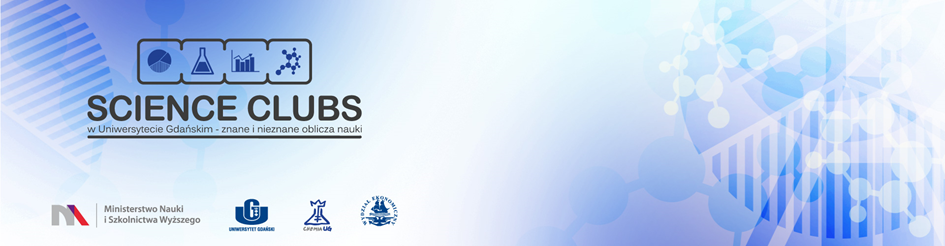 Dofinansowano z programu „Społeczna odpowiedzialność nauki” Ministra Edukacji i NaukiFORMULARZ ZGŁOSZENIOWY TYTUŁ PREZENTACJI: …………………………………………………….. IMIĘ I NAZWISKO: ...................................................................................ADRES: .....................................................................................................WIEK UCZESTNIKA:..................................................................................TELEFON KONTAKTOWY:........................................................................ADRES E-MAIL: .........................................................................................Formularz zgłoszeniowy należy odesłać na adres: oblicza.nauki@ug.edu.pl